Attachment C: Screenshots of the PHMSA Data Collection Questionnaire Mockup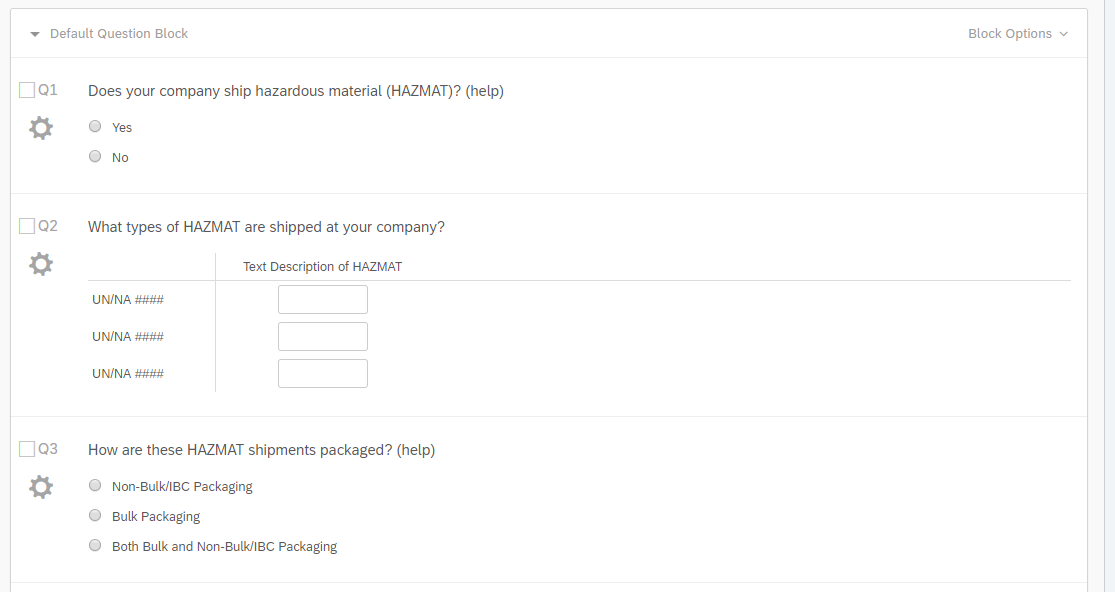 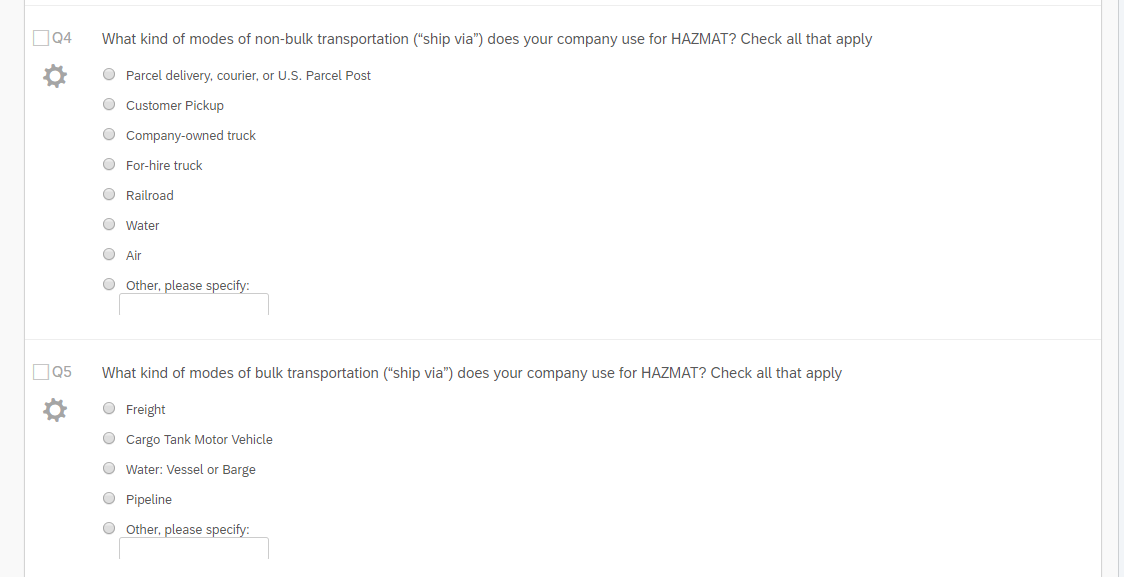 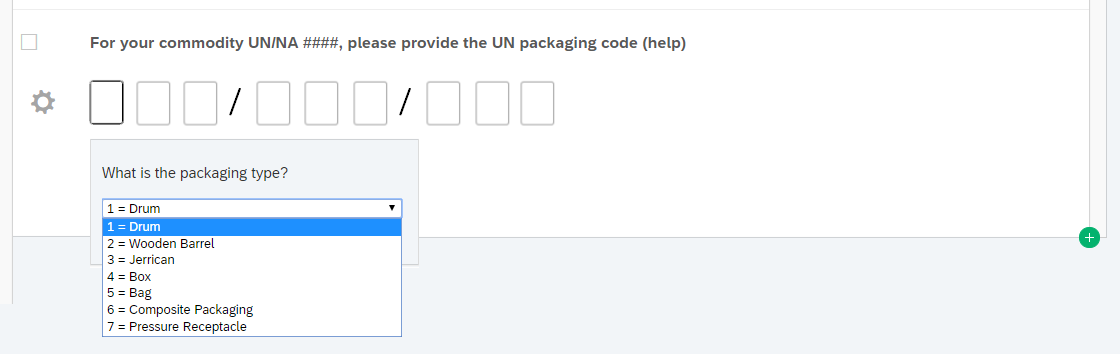 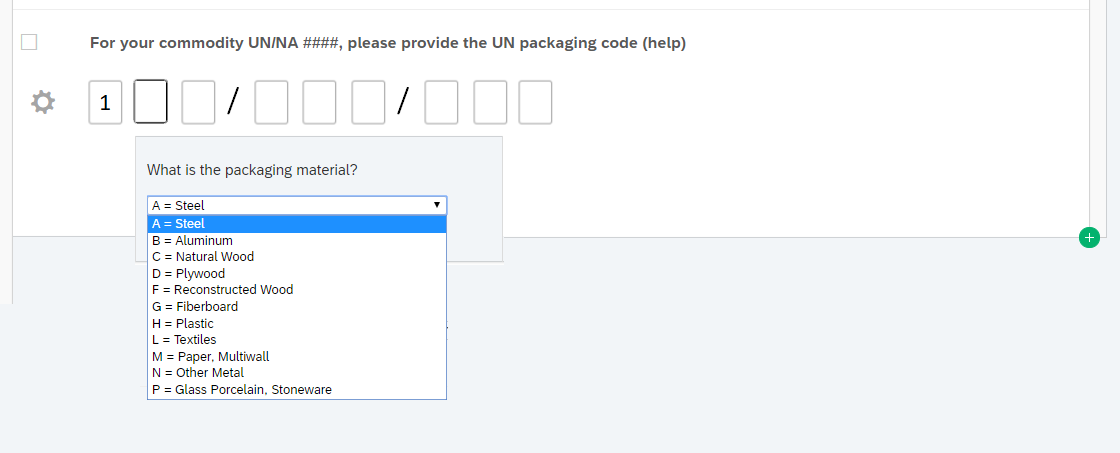 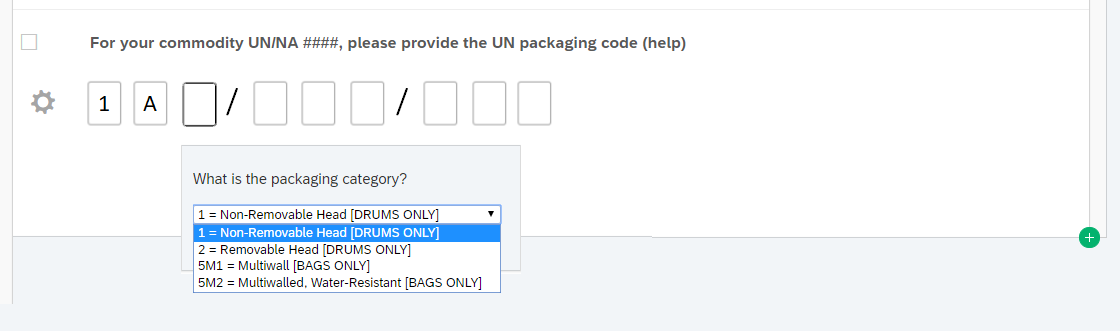 